Publicado en Madrid el 31/07/2019 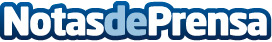 Rentokil aconseja cómo prevenir la Legionella en veranoEl verano y la subida prolongada de las temperaturas generan un mayor consumo de agua. Los aspersores y humidificadores se hacen omnipresentes en casi todos los ambientes para enfrentar esta época estival. Sin embargo, si no se realizan los mantenimientos adecuados, estos sistemas son un caldo de cultivo perfecto para que se reproduzca la Legionella, con graves consecuencias para las personasDatos de contacto:Gema Izquierdo917818090Nota de prensa publicada en: https://www.notasdeprensa.es/rentokil-aconseja-como-prevenir-la-legionella Categorias: Nacional Sociedad Logística Restauración http://www.notasdeprensa.es